Prefeitura do Município de São Paulo 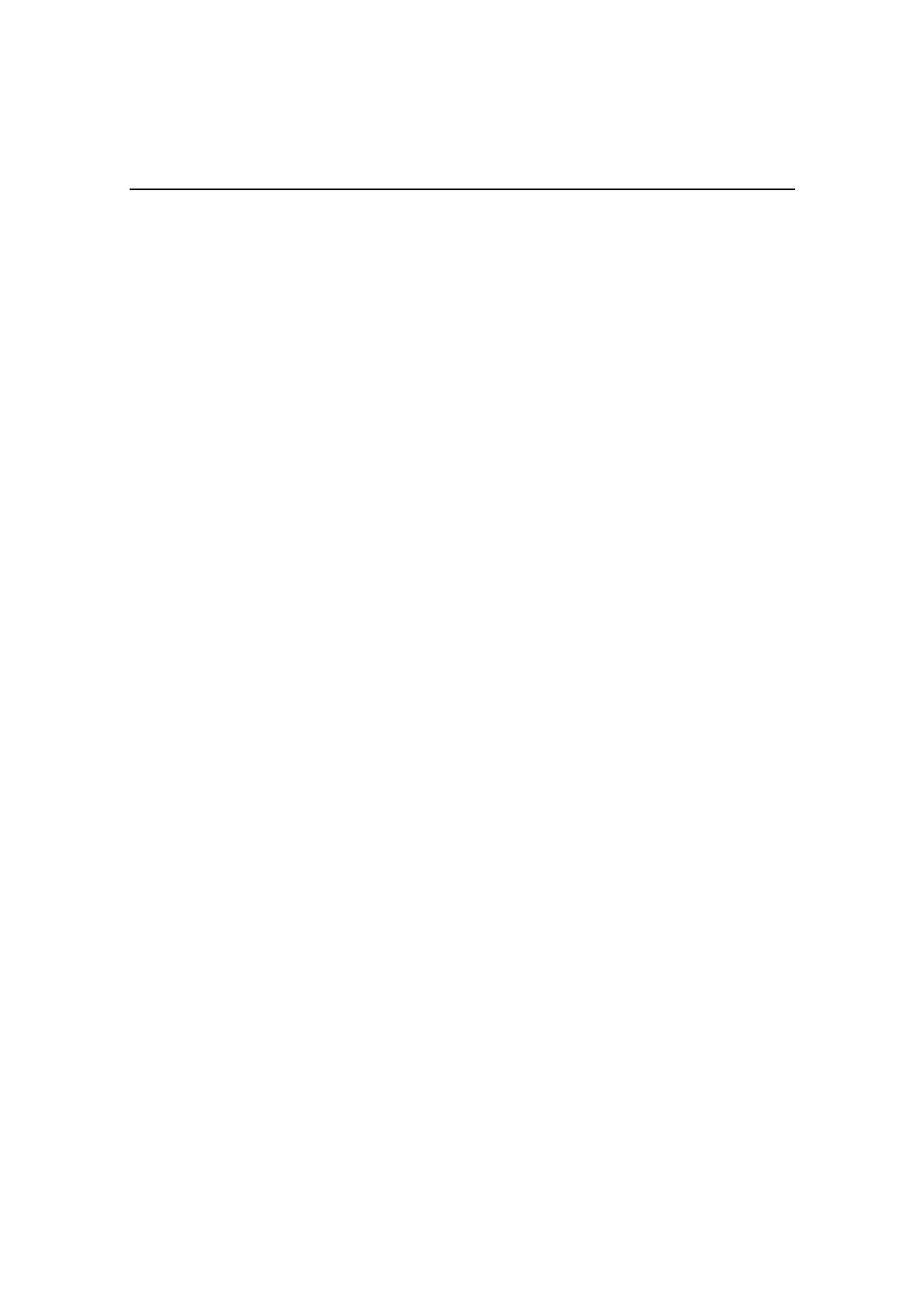 Secretaria Municipal de Cultura Departamento do Patrimônio Histórico Conselho Municipal de Preservação do Patrimônio Histórico, Cultural e Ambiental da Cidade de São Paulo Resolução no. 02/90 Por unanimidade dos Conselheiros presentes à reunião realizada aos 15 de março de 1990, o Conselho Municipal de Preservação do Patrimônio Histórico, Cultural e Aombiental da Cidade de São Paulo - CONPRESP, resolvoe, nos termos e para os fins da Lei n 10.032/85, com as alterações introduzidas pela Lei n 10.236/86, abrir processo de tombamento do seguinte bem: PARÓQUIA SÃO GERALDO DAS PERDIZES. 